ชุดฝึกทักษะการอ่านและเขียนคำคำที่ใช้  บัน และ รร ( ร หัน )กลุ่มสาระการเรียนรู้ภาษาไทยระดับประถมศึกษา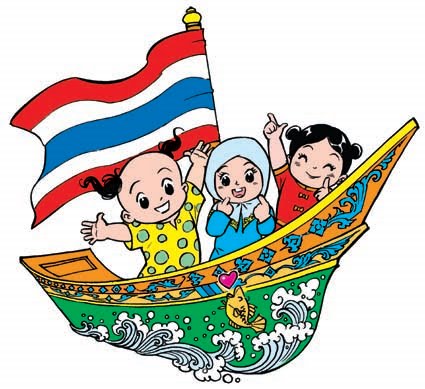 ชุดฝึกทักษะการอ่านและเขียนคำคำที่ใช้  บัน  และ  รร ( ร หัน )กลุ่มสาระการเรียนรู้ภาษาไทยระดับประถมศึกษาจัดทำโดยศรีวัย  พญาปุโรหิตโรงเรียนอนุบาลดงมหาวันสำนักงานเขตพื้นที่การศึกษาประถมศึกษาเชียงราย  เขต  ๑สงวนลิขสิทธิ์ตามกฎหมายคำนำ            ชุดฝึกทักษะการอ่านและเขียนคำคำที่ใช้ บันและ รร ( ร หัน )จัดทำขึ้นเพื่อใช้เป็นสื่อการเรียนรู้ สำหรับนักเรียนที่มีความบกพร่องทางการเรียนหรือนักเรียนที่มีปัญหาทางการเรียนรู้  (Learning disabilities )โดยเริ่มฝึกอ่านและเขียนคำจากแบบฝึกทักษะที่ง่ายๆ ก่อน การฝึกในชุดฝึกทักษะจะต้องฝึกอ่านและเขียนคำซ้ำๆ จนเกิดทักษะในการเรียนรู้จึงฝึกชุดฝึกทักษะเล่มต่อไป             แบบฝึกทักษะเล่มนี้เหมาะสำหรับครูและผู้ปกครองใช้เป็นสื่อการเรียนรู้  เพื่อให้เด็กเข้าใจคำ  จดจำคำ  สามารถแก้ปัญหาในการอ่านและเขียนคำให้ถูกต้อง นำไปใช้ในชีวิตประจำวันและเป็นพื้นฐานสำหรับชั้นเรียนที่สูงขึ้นลงชื่อ( นางศรีวัย  พญาปุโรหิต )  					 	ครูโรงเรียนอนุบาลดงมหาวันสารบัญชุดฝึกทักษะการอ่านและเขียนคำ                                                            1คำนำ                                                   		   			   3สารบัญ		   								   4คู่มือการใช้ชุดฝึกทักษะ                         					   5ทดสอบก่อนเรียน                                                                 		   6แบบฝึกอ่านคำที่ใช้ บัน								   7แบบฝึกทักษะที่ 1-5 								   8                                                                         แบบฝึกอ่านคำที่ใช้ รร (ร หัน)						           14แบบฝึกทักษะที่ 1-4                                                                              15ทดสอบหลังเรียน                                                                 		 28บักทึก         										 29เอกสารอ้างอิง                                                                      		 30ภาคผนวก                                                                                              31คู่มือการใช้ชุดฝึกทักษะคำที่ใช้  บัน และ รร  ( ร หัน )1.  นักเรียนเขียนคำทดสอบก่อนเรียนตามคำที่ครูกำหนดจำนวน  5  คำ2.ครูชี้แจงวิธีการใช้ชุดฝึกทักษะคำที่ใช้  บัน และ รร ( ร หัน)3.ครูอธิบายความรู้เกี่ยวกับคำที่ใช้  บัน และ รร ( ร หัน)4.  นักเรียนฝึกอ่านคำตามครูและฝึกอ่านด้วยตนเอง5.  ครูอธิบายแบบฝึกทักษะที่ละชุดก่อนให้นักเรียนทำ6.  อ่านทบทวนคำทุกครั้งก่อนทำแบบฝึกทักษะ7.  นักเรียนทำกิจกรรมลงในแบบฝึกทักษะที่ละชุด8.  ครูตรวจผลงานถ้าพบว่าเขียนผิด/ทำไม่ได้  ครูอธิบาย/แนะนำแล้วให้นักเรียนแก้ไขให้ถูกต้อง9.  ก่อนฝึกแบบฝึกทักษะชุดต่อไปให้อ่านทบทวนชุดที่ได้ฝึกผ่านมาแล้ว10. เมื่อนักเรียนฝึกจนครบทุกแบบฝึกทักษะ  ให้เขียนคำทดสอบหลังเรียน จำนวน 5  คำ เพื่อเปรียบเทียบความก้าวหน้าทางการเรียนรู้   11. ในกรณีได้คะแนนทดสอบหลังเรียนน้อยกว่าเกณฑ์ที่กำหนดต้องฝึกแบบฝึกทักษะชุดเดิมซ้ำจำกว่าจะทดสอบผ่านเกณฑ์ที่กำหนด จึงฝึกอ่านและเขียนคำชุดต่อไป   คำแนะนำ   ให้นักเรียนเขียนคำที่ใช้บัน    ตามคำบอกของครู/                    ผู้ปกครอง  ทดสอบก่อนเรียน                             1.                                                   2.                                     ......................................................................                                                  .............................................................................                                     .....................................................................                                                   ..............................................................................   3.                                                     4.                        ....................................................................                                                        ............................................................................                                  .......................................................................                                                        ...........................................................................5......................................................................................................................................................................................  ผม/หนู......................................................เขียนได้                 คำ  ลงชื่อครู/ผู้ปกครอง..........................................................................                                        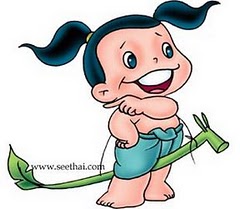 แบบฝึกอ่านคำที่ ใช้   บัน          คำแนะนำ     นักเรียนฝึกอ่านออกเสียงคำที่ใช้ บัน    ตามครู/ผู้ปกครอง   คำที่ ใช้    บัน         เช่น      บันดาล      บันทึก      บันเทิง                                  บันลือ       บันโดย     บันโหย    บันเหิน                                     บันเดิน     บันกวด    บันจวบ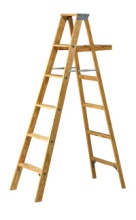 แบบฝึกทักษะที่    1ฝึกอ่านบทร้อยกรองคำที่ใช้   บัน                บันดาลลงบันได             บันทึกให้ดูจงดี            รื่นเริงบันเทิงมี                    เสียงบันลือสนั่นดัง                 บันโดยบันโหนไห้          บันเหินไปจากรวงรัง            บันทึกถึงความหลัง             บันเดินนั่งนอนบันดล                 บันกวดเอาลวดรัด          บันจวบจัดตกแต่งตน            คำ “บัน”นั้นฉงน                 ระวังปนกับ “ร-หัน”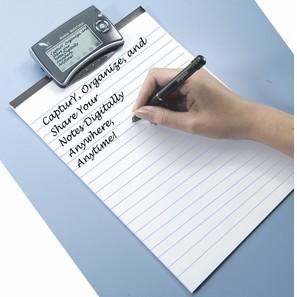 แบบฝึกทักษะที่  2คัดและฝึกอ่านบทร้อยกรอง  คำที่ใช้  บัน........................................................................................................................................................................................................................................................................................................................................................................................................................................................................................................................................................................................................................................................................................................................................................................................................................................................................................................................................................................................................................................................................................................................................................................................................................................................................................................................................................................................................................................................................................................................................................................................................................................................................................................................................................................................................................................................................................................................................................................................................................................................................................................................................................................................................................................................................................................................................................................................................................................................................................................................................................................................................................................................................................................................................................................................................................................................................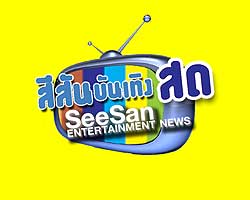 แบบฝึกทักษะที่ 3นำคำที่ใช้  บัน  แต่งประโยค1.  บันได……………………………………………………….……………………………………………………………………………………………………………………………………………………………………………………………………….2.  บันดาล………………………………………………………………………………………………………………………………………………………………………………………………………………………………………….3.  บันทึก………………………………………………………………………………………………………………………………………………………………………………………………………………………………………….4.  บันเทิง………………………………………………………………………………………………………………………………………………………………………………………………………………………………………….5.  บันลือ………………………………………………………………………………………………………………………………………………………………………………………………………………………………………….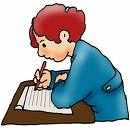 แบบฝึกทักษะที่  4เติมคำที่ใช้  บัน   ลงในช่องว่าง         บันดาล    บันได    บันเทิง    บันลือ     บันทึก1.  คุณแม่เดินลง ..............................................................2. นักเรียนจด........................................................ความรู้3. เขาเกิด....................................โทสะจึงขว้างปาสิ่งของ4.    หญิงสาวชอบดูรายการสีสัน............. .......................5. พ่ออ่านข่าวดัง..........................โลกจากหนังสือพิมพ์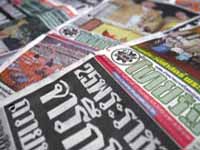             แบบฝึกทักษะที่  5เติมคำที่ใช้  บัน       ลงในแผนภาพความคิด             คำแนะนำ     ให้นักเรียนเขียนคำที่ใช้    บัน   ตามคำบอก ของครู/ผู้ปกครอง  ทดสอบหลังเรียน          1.                                                   2.                                     ......................................................................                                                  .............................................................................                                     .....................................................................                                                   ..............................................................................   3.                                                     4.                        ....................................................................                                                        ............................................................................                                  .......................................................................                                                        ...........................................................................5.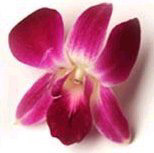 .....................................................................................................................................................................................เกณฑ์     เขียนคำได้       	5   	คำ   	ดีมาก              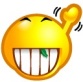 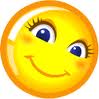 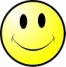 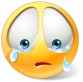                เขียนคำได้       4   	คำ    	ดี               เขียนคำได้       3   	คำ    	ผ่าน                             เขียนคำได้   0 – 2    คำ    	ไม่ผ่าน          ผม/หนู..................................................................เขียนได้              คำลงชื่อ.......................................................................ครู/ผู้ปกครอง           คำแนะนำ   ให้นักเรียนเขียนคำที่ใช้ ร หัน คือ  กรร และกรรม ตามคำบอกของครู/ผู้ปกครอง  ทดสอบก่อนเรียน1.                                                         2.                            ......................................................................                                                  .............................................................................                                     .....................................................................                                                   ..............................................................................   3.                                                     4.                        ....................................................................                                                        ............................................................................                                  .......................................................................                                                        ...........................................................................5......................................................................................................................................................................................     ผม/หนู....................................................เขียนได้              คำ     ลงชื่อครู/ผู้ปกครอง....................................................................                                       แบบฝึกอ่านคำที่ ใช้   รร (ร หัน)       คำแนะนำ  นักเรียนฝึกอ่านออกเสียงคำที่ใช้   รร (ร หัน)ตามครู/ผู้ปกครอง        รร   เรียกว่า  ร  หัน  ออกเสียง   อัน     กรร   อ่านออกเสียง   กัน    เช่น    กรรไกร     กรรโชก     กรรเชียง      กรรณิการ์	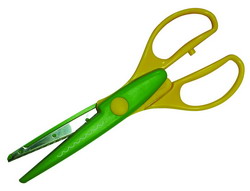   กรรม  อ่านออกเสียง   กำ    เช่น     กรรมกร          กรรมการ         เวรกรรม               ศิลปกรรม       หัตถกรรม        อนิจกรรม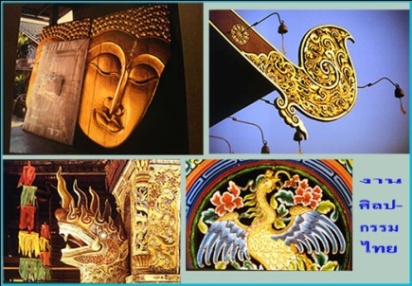 แบบฝึกทักษะที่    1   ฝึกอ่านคำที่ใช้ รร   ( ร หัน )                กรรไกร              อ่านว่า            กัน-ไกร                กรรโชก              อ่านว่า            กัน-โชก                กรรเชียง             อ่านว่า            กัน-เชียง                กรรณิการ์           อ่านว่า            กัน-นิ-กา                กรรมกร              อ่านว่า            กำ-มะ-กาน                  เวรกรรม             อ่านว่า            เวน-กำ                  ศิลปกรรม           อ่านว่า            สิน-ละ-ปะ-กำ                 หัตถกรรม           อ่านว่า            หัด-ถะ-กำ                 อนิจกรรม           อ่านว่า            อะ-นิด-จะ-กำ  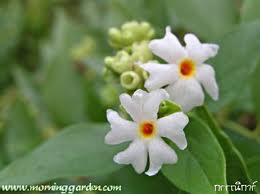 แบบฝึกทักษะที่  2เติมคำที่ใช้ รร ( ร หัน )   ลงในช่องว่าง       ......................ไกร   ....................โชก    ...................เชียง       ..................ณิการ์    .......................กร    เวร......................       ศิลป...................    หัตถ..................     อนิจ.................... คัดคำที่ใช้ รร   ( ร หัน )               ...............................................................................................................................................................................................................................            ................................................................................................................................................................................................................................             ...............................................................................................................................................................................................................................            ................................................................................................................................................................................................................................            ................................................................................................................................................................................................................................           .................................................................................................................................................................................................................................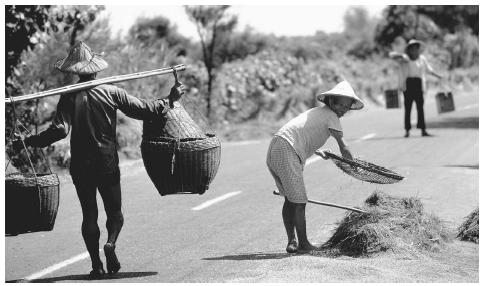 แบบฝึกทักษะที่  3เติม คำที่ใช้  รร  ( ร หัน )   ลงในช่องว่าง         กรรไกร            กรรโชก           กรรเชียง               กรรณิการ์         กรรมกร           อนิจกรรม1.    คุณแม่ใช้....................................................ตัดผ้า2.    ดอก..........................................................มีสีขาว 3.    เขาพายเรือ...........................................................4.    เธอถูกขู่......................................................ทรัพย์5.    ...........................................แบกหามทำงานหนัก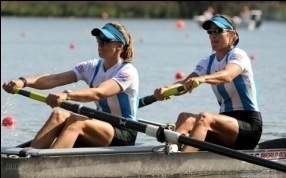 แบบฝึกทักษะที่  4เติมคำที่ใช้  รร ( ร หัน )   ลงในช่องว่างตรงกับภาพ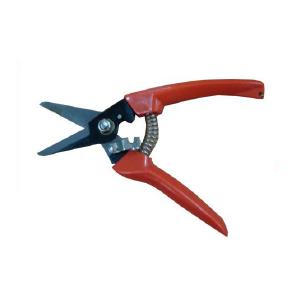 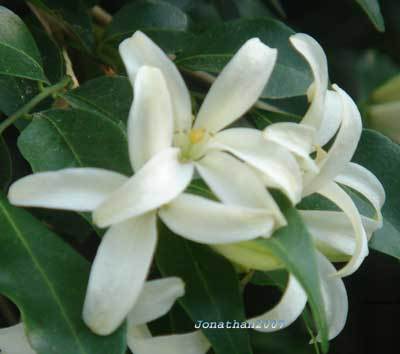 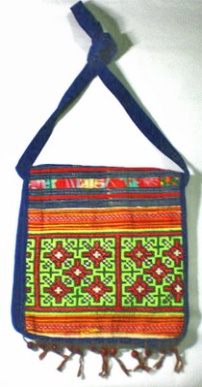 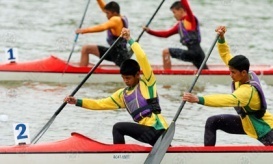 แบบฝึกทักษะที่  5เติมคำที่ใช้  บัน    ลงในแผนภาพความคิด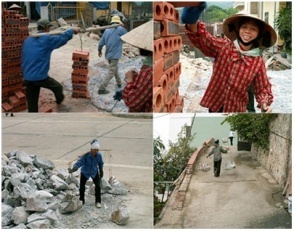  คำแนะนำ    ให้นักเรียนเขียนคำ ร หัน  คือ กรร และ กรรม                            ตามคำบอก ของครู/ผู้ปกครอง  ทดสอบหลังเรียน          1.                                                   2.                                     ......................................................................                                                  .............................................................................                                     .....................................................................                                                   ..............................................................................   3.                                                     4.                        ....................................................................                                                        ............................................................................                                  .......................................................................                                                        ...........................................................................5......................................................................................................................................................................................เกณฑ์     เขียนคำได้       	5   	คำ   	ดีมาก                             เขียนคำได้       4   	คำ    	ดี               เขียนคำได้       3   	คำ    	ผ่าน                             เขียนคำได้   0 – 2    คำ    	ไม่ผ่าน          ผม/หนู.................................................................เขียนได้              คำลงชื่อ..............................................................................ครู/ผู้ปกครอง             คำแนะนำ     ให้นักเรียนเขียนคำ ร หัน  คือ  ธรรม                                ตามคำบอกของครู/ผู้ปกครอง  ทดสอบก่อนเรียน1.                                                         2.                            ......................................................................                                                  .............................................................................                                     .....................................................................                                                   ..............................................................................   3.                                                     4.                        ....................................................................                                                        ............................................................................                                  .......................................................................                                                        ...........................................................................5......................................................................................................................................................................................     ผม/หนู....................................................เขียนได้              คำ     ลงชื่อครู/ผู้ปกครอง....................................................................                                       แบบฝึกอ่านคำที่ ใช้   รร (ร หัน)คำแนะนำ  ให้นักเรียนอ่านออกเสียงคำที่ใช้รร ( ร หัน )  ตามครู/ผู้ปกครอง      รร   เรียกว่า  ร  หัน   ออกเสียง  อัน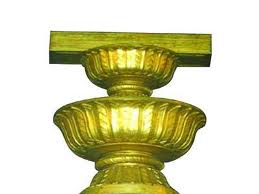  ธรรม   อ่านออกเสียง   ทำคำที่ใช้ รร  (ร หัน )    เช่น     ธรรม     ธรรมะ       ธรรมดา                                         ธรรมชาติ         คุณธรรม     ทรงธรรม                                                พระธรรม       ยุติธรรม       รัฐธรรมนูญ                                      วัฒนธรรม      ศีลธรรม       อาธรรม์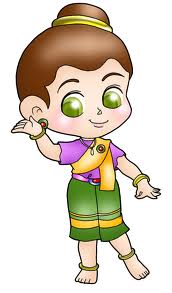 \แบบฝึกทักษะที่   1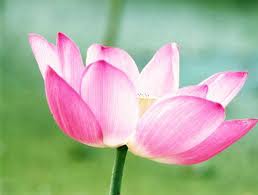  ฝึกอ่านคำที่ใช้  รร ( ร หัน )  คือ  ธรรม                   ธรรมะ           อ่านว่า          ทำ-มะ                            ธรรมดา         อ่านว่า          ทำ-มะ-ดา                                     ธรรมชาติ       อ่านว่า          ทำ-มะ-ชาด                                      คุณธรรม        อ่านว่า          คุน-นะ-ทำ                                ทรงธรรม       อ่านว่า          ซง-ทำ                           พระธรรม       อ่านว่า          พระ-ทำ                          ยุติธรรม         อ่านว่า          ยุด-ติ-ทำ                              รัฐธรรมนูญ   อ่านว่า          รัด-ถะ-ทำ-มะ-นูน                                วัฒนธรรม     อ่านว่า          วัด-ถะ-นะ-ทำ      แบบฝึกทักษะที่  2 เติมคำที่ใช้ รร ( ร หัน )  คือ  ธรรม    ลงในช่องว่าง       .....................ดา      .................ชาติ       คุณ......................       คุณ....................     ศีล ......................    ยุติ......................       รัฐ...............นูญ     พระ....................    วัฒน....................คัดคำที่ใช้ รร ( ร หัน )  คือ  ธรรม                  ……………………………………………..…….………………………………………………………………………..…                       ………………………………………….…….………………………………………………………….………………..…                      ………………………………….……………….…………………………………………………..………………………                      ……………………………………………….…....………………………………………………..………………………                      ………………………………………….….…………………………………………….…….……………………………                      ………………………………………………………….…………………………..…………….…………………………                      …………………………………………………………………..………..…………………………………………………                      ………………………………………………………………………………………….……………………………………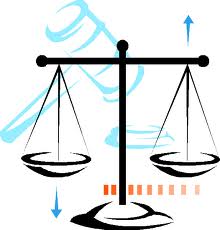 แบบฝึกทักษะที่ 3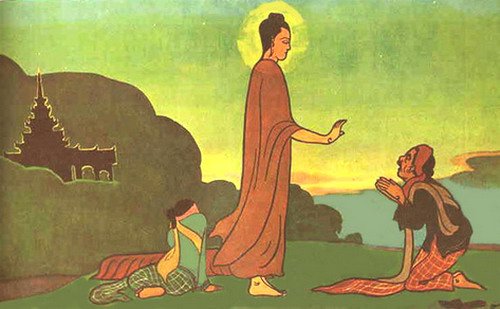                     จับคู่โยงคำ 		      เขียนคำที่โยงลงในช่องว่าง                               ชาติ		           แบบฝึกทักษะที่  4เติมคำใช้ รร ( ร หัน )  คือ  ธรรม      ลงในช่องว่าง   ธรรมชาติ   วัฒนธรรม    ศีลธรรม    พระธรรม   รัฐธรรมนูญ1.    ป่าไม้เป็นทรัพยากรทาง.......................................................2.    วันที่ 10  ธันวาคมเป็นวัน.....................................................3.     การไหว้เป็น............................................................ของไทย4.     ทุกคนมี....................................................อันดีงามประจำตัว5.     ...............................................  คือ  คำสอนของพระพุทธเจ้า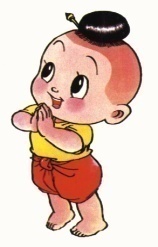 แบบฝึกทักษะที่  5เติมคำใช้ รร ( ร หัน )  คือ  ธรรม    ลงในแผนภาพความคิด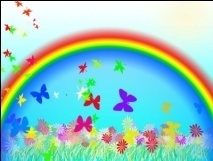 คำแนะนำ   ให้นักเรียนเขียนคำที่ใช้ รร (ร หัน ) คือ  ธรรม ตามคำบอกของครู/ผู้ปกครอง  ทดสอบหลังเรียน1.                                                2.                    ......................................................                                                                            ..........................................................                              ......................................................                                                                            ..........................................................3.                                               4.                               ......................................................                                                                       .........................................................                               ......................................................                                                                       ..........................................................5.   ...........................................................     .............................................................เกณฑ์     เขียนคำได้       	5   	คำ   	ดีมาก                             เขียนคำได้       4   	คำ    	ดี               เขียนคำได้       3   	คำ    	ผ่าน                             เขียนคำได้   0 – 2    คำ    	ไม่ผ่าน          ผม/หนู..................................................................เขียนได้              คำลงชื่อ.......................................................................ครู/ผู้ปกครองบันทึก...............................................................................................................................................................................................................................................................................................................................................................................................................................................................................................................................................................................................................................................................................................................................................................................................................................................................................................................................................................................................................................................................................................................................................................................................................................................................................................................................................................................................................................................................................................................................................................................................................................................................................................................................................................................................................................................................................................................................................................................................................................................................................................................................................................................................................................................................................................................................................................................................................................................................................................................................................................................................................................................................................................................................................................................................................................................................................................................................................................................................................................................................................................................................................................................................................................................................................................................................................................................................................................................................................................................................................................................................................................................................................................................................................................................................................................................................................................................................................................................................................................................................................................................................................................................................................................................................................................................................................................................................................................................................................................................................................................................................................................................................................................................................................................................................................................................................................................................................................................................................................................................................................................................................................................................................................................................................................................................................................................................................................................................................................................................................................................................................................................................................................................................................................................................................................................................................................................................................................................................................................................................................................................................................................................................................................................................................................................................................................................................เอกสารอ้างอิงกรมวิชาการ  คู่มือชุดพื้นฐานภาษาสำหรับใช้ควบคู่กับหนังสือเรียนภาษาไทยชั้นประถมศึกษาปีที่ 2  เล่ม 1  กรุงเทพมหานคร : คุรุสภาลาดพร้าว, 2533.กรมวิชาการ  คู่มือชุดพื้นฐานภาษา สำหรับใช้ควบคู่กับหนังสือเรียนภาษาไทย                       ชั้นประถมศึกษาปีที่ 2  เล่ม 2 กรุงเทพมหานคร : คุรุสภาลาดพร้าว,  2533.ฝ่ายวิชาการ   สำนักพิมพ์อักษรพิพัฒน์  พจนานุกรมคำศัพท์ภาษาไทย ชั้นประถมศึกษาปีที่ 3  กรุงเทพมหานคร : บริษัท  สำนักพิมพ์พิพัฒน์ จำกัด,  2538.      สุภกานต์  อินอากร  หนังสือ ชุดรักษาไทย สระและมาตราตัวสะกด กรุงเทพมหานคร.สำนักพิมพ์แม็ค    นิตยสารแม็ค  ชั้นประถมศึกษาปีที่ 3   กรุงเทพมหานคร :บริษัท  สำนักพิมพ์แม็ค  จำกัด  , 2545.      คณะกรรมการการชำระพจนานุกรมราชบัณฑิตสถาน  พจนานุกรมฉบับราชบัณฑิตสถาน  :  บริษัทนานมีบุ๊คส์พับลิเคชั่น จำกัด, 2546.ภาคผนวก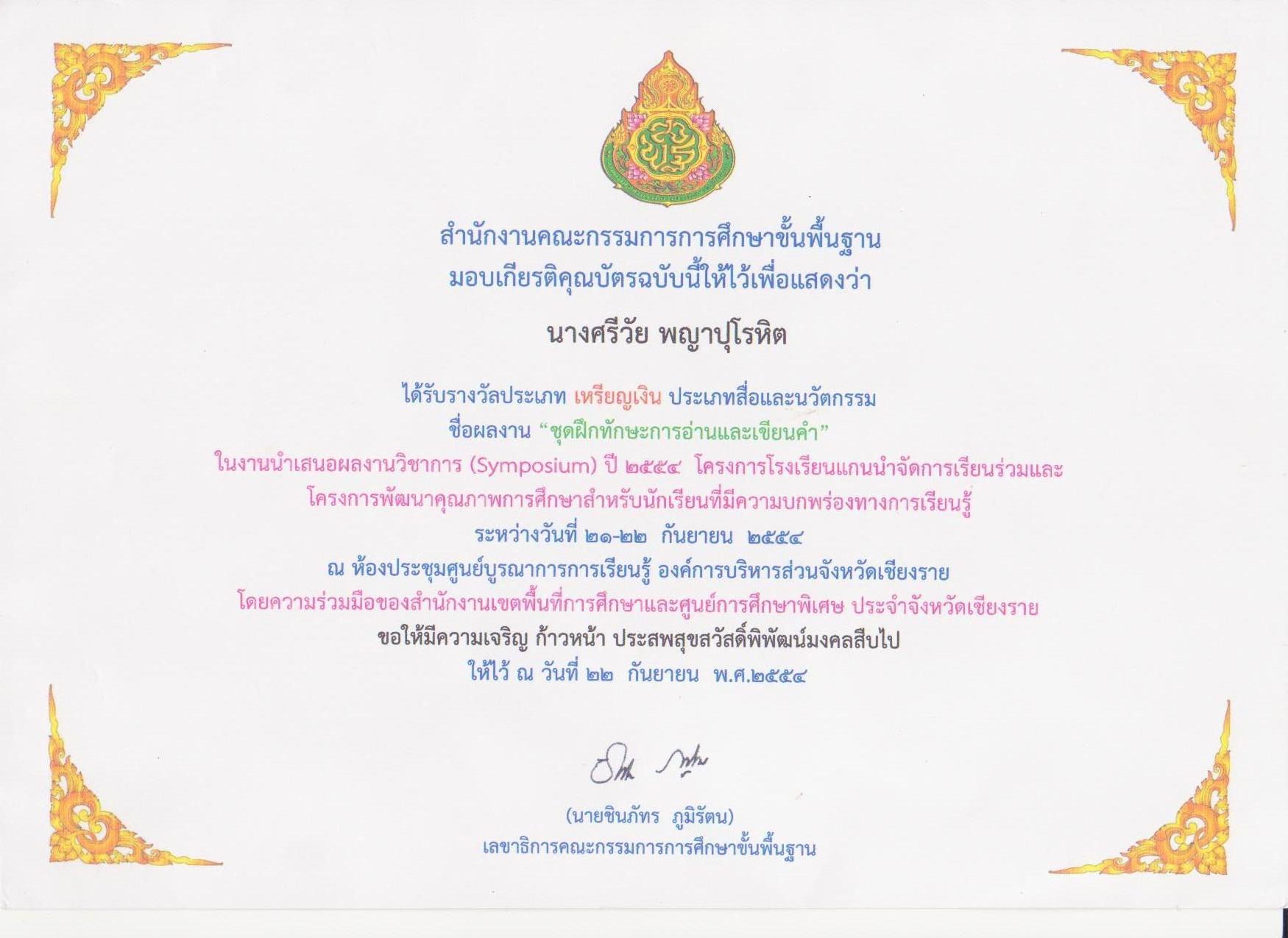 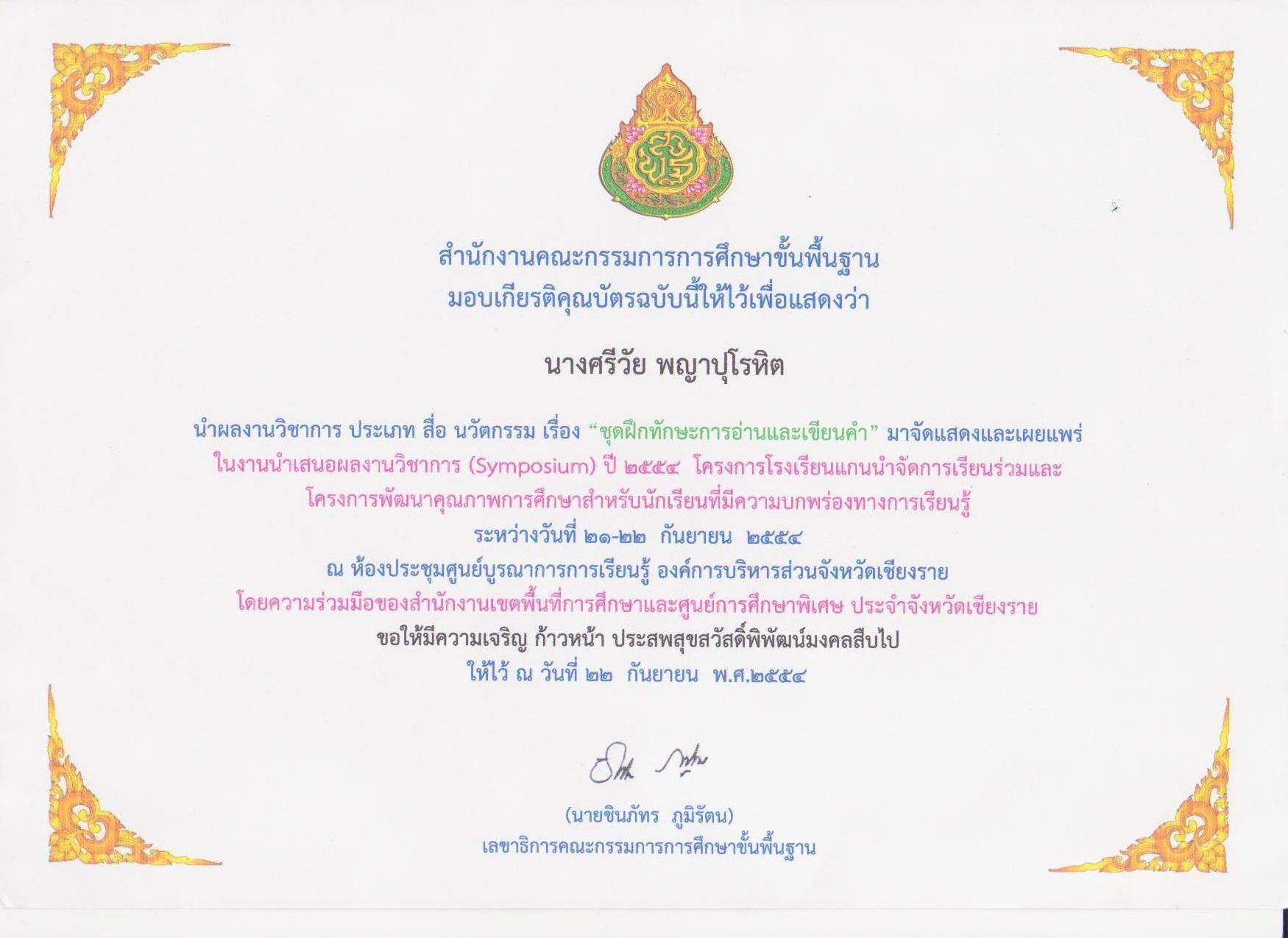 ประวัติผู้จัดทำ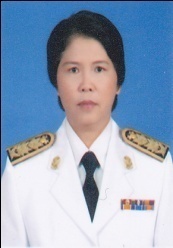 ชื่อ                                 นางศรีวัย     พญาปุโรหิตวัน เดือน ปี  เกิด            ๐๒    ตุลาคม     ๒๕๐๕วุฒิการศึกษา                 ปริญญาตรี   ศึกษาศาสตร์บัณฑิต   ( ประถมศึกษา )                                       มหาวิทยาลัยสุโขทัยธรรมาธิราชบรรจุเข้าทำงาน             ๑๙     พฤษภาคม    ๒๕๒๔ตำแหน่งปัจจุบัน           ครูชำนาญการพิเศษ  กลุ่มสาระการเรียนรู้วิทยาศาสตร์   ระดับประถมศึกษา                                      โรงเรียนอนุบาลดงมหาวัน  สำนักงานเขตพื้นการศึกษาประถมศึกษา                                                     เชียงราย เขต ๑ประสบการณ์ทำงาน        ๑.  ครูแกนนำภาษาไทยและบูรณาการระดับประถมศึกษา  (Master  Teacher)   ตามโครงการ               ยกระดับคุณภาพครูทั้งระบบ     สำนักงานเขตพื้นที่การศึกษาประถมศึกษา เชียงราย เขต ๑      ๒.   รองประธานชมรมห้องสมุด สำนักงานเขตพื้นที่การศึกษาประถมศึกษา เชียงราย เขต ๑๓.  คณะทำงานกลุ่มสาระวิทยาศาสตร์สำนักงานเขตพื้นที่การศึกษาประถมศึกษาเชียงรายเขต ๑       ๔.  คณะทำงานโครงการพัฒนาคุณภาพการศึกษาสำหรับนักเรียนที่มีความบกพร่องทางการ                เรียนรู้ของสำนักงานเขตพื้นที่การศึกษาประถมศึกษา เชียงราย เขต ๑